Your recent request for information is replicated below, together with our response.1 The number of officers that on the 31st July 2023 donate to the Police Treatment Centres. If possible could these be split between PCSO’s - CSI’s - Warranted police officers - Detention / Custody officer - Other12,510 officers and 10 staff currently donate to the Police Treatment Centres.You should note that Police Scotland do not employ Police Community Support Officers or Crime Scene Investigators (the latter being a function of the Scottish Police Authority Forensic Services branch).Notwithstanding, we are unable to provide a split between custody and other officers as to do so would require us to cross refer the names of the 12,510 officers listed above with our Personnel system, to extract and note details of the department where they work.Unfortunately, I estimate that it would cost well in excess of the current FOI cost threshold of £600 to process this part of your request and I am therefore refusing to provide the information sought in terms of section 16(4) of the Act, as section 12(1) - Excessive Cost of Compliance - applies.2 The number of officers that on the 31st July 2023 donate to The Police Children’s Charity (formerly St Georges Police Children Trust) 8,995 officers and 3 staff currently donate to the Police Children’s Charity.3 Your force strength at the 31st July 2023 16,775 officers and 6298 staff are currently on the payroll as at 31.07.2023 excluding board members and Special constables.If you require any further assistance please contact us quoting the reference above.You can request a review of this response within the next 40 working days by email or by letter (Information Management - FOI, Police Scotland, Clyde Gateway, 2 French Street, Dalmarnock, G40 4EH).  Requests must include the reason for your dissatisfaction.If you remain dissatisfied following our review response, you can appeal to the Office of the Scottish Information Commissioner (OSIC) within 6 months - online, by email or by letter (OSIC, Kinburn Castle, Doubledykes Road, St Andrews, KY16 9DS).Following an OSIC appeal, you can appeal to the Court of Session on a point of law only. This response will be added to our Disclosure Log in seven days' time.Every effort has been taken to ensure our response is as accessible as possible. If you require this response to be provided in an alternative format, please let us know.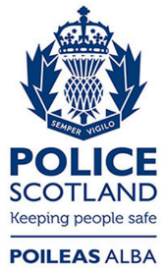 Freedom of Information ResponseOur reference:  FOI 23-1963Responded to:  29 August 2023